PÖTTINGER : qualité de fauche à la perfectionLa gamme moderne et complète de faucheuses PÖTTINGER offre une qualité de coupe de première classe, une stabilité exceptionnelle et un suivi des contours du sol parfait. Pour des fourrages de qualité et ainsi une meilleure rentabilité. Les fonctions bien pensées et des détails qui font la différence contribuent significativement à la production d'un fourrage de qualité. Le lamier éprouvé constitue le cœur des faucheuses à disques. Celui-ci est entièrement conçu et construit à l'usine centrale de Grieskirchen pour une qualité « made in Austria ».Un produit de qualité autrichienneLes lamiers des faucheuses PÖTTINGER se distinguent par leur conception effilée et étroite. L'épaisseur du lamier de seulement 4 cm garantit un flux de fourrage optimal. La largeur de lamier de seulement 28 cm assure la meilleure adaptation au sol et ainsi une coupe de première qualité. Par sa construction soudée de grande précision, le lamier est très robuste et 100 % étanche. Ainsi, même après des années d'utilisation, l'huile de transmission garde son efficacité.Les disques sont entraînés par des pignons de diamètres presque identiques (44 et 35 dents). Ainsi, trois dents sont toujours en prise simultanément et garantissent des efforts minimaux sur les dents et une grande fiabilité. La surface des pignons spécialement polie garantit un fonctionnement silencieux dans le bain d'huile.Une coupe propre, un meilleur fourrageLa forme effilée du lamier favorise le passage de la terre par le dessous et la sépare du fourrage. Des déboureurs empêchent l'accumulation de salissure sur le haut du lamier. Des cônes renforcent la capacité de transfert du flux de matière.Le recroisement optimisé assure une coupe propre et régulière. Les couteaux pincés passent au plus près de la face supérieure du lamier et du contre-couteau pour une coupe franche même dans les fourrages longs et secs. Cela garantit la meilleure qualité de coupe même avec des conditions défavorables telles qu'une forte humidité et de la saleté.Les lamiers des faucheuses à disques PÖTTINGER sont faciles à entretenir. Grâce au système de changement rapide des couteaux, leur remplacement devient un jeu d’enfant. Il suffit de repousser le ressort de maintien vers le bas avec la clé fournie pour remplacer le couteau.PÖTTINGER applique des normes de qualité très élevées pour la fabrication de ses matériels. La plus haute priorité est donnée à un fonctionnement parfait et une fiabilité absolue. C'est ainsi depuis 150 ans.Honore le passé – sois l’avenir.Aperçu des photos :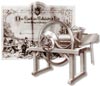 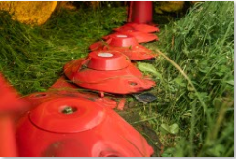 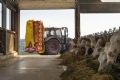 Pour PÖTTINGER, le premier pas dans le machinisme agricole a été fait avec le hache-pailleLe lamier éprouvé à l'œuvreLe lamier PÖTTINGER : un mécanisme de haute précisionhttps://www.poettinger.at/fr_fr/Newsroom/Pressebild/363https://www.poettinger.at/fr_fr/Newsroom/Pressebild/4736https://www.poettinger.at/fr_fr/Newsroom/Pressebild/4570